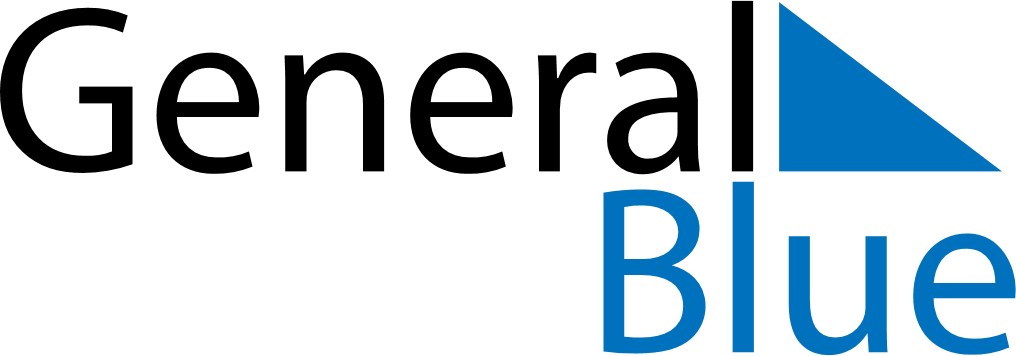 February 2021February 2021February 2021February 2021February 2021February 2021Christmas IslandChristmas IslandChristmas IslandChristmas IslandChristmas IslandChristmas IslandSundayMondayTuesdayWednesdayThursdayFridaySaturday12345678910111213Chinese New Year141516171819202122232425262728NOTES